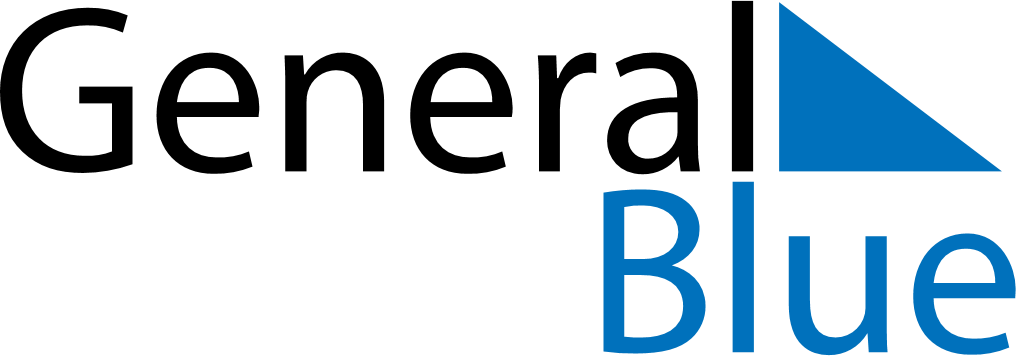 March 2024March 2024March 2024March 2024Svalbard and Jan MayenSvalbard and Jan MayenSvalbard and Jan MayenSundayMondayTuesdayWednesdayThursdayFridayFridaySaturday11234567889101112131415151617181920212222232425262728292930Palm SundayMaundy ThursdayGood FridayGood Friday31Easter Sunday